Федеральное государственное бюджетное образовательноеучреждение высшего образования "Красноярский государственныймедицинский университет им. проф. В.Ф. Войно - Ясенецкого"Фармацевтический колледжПринципы рационального питания для людей, перенесшим инфаркт миокарда 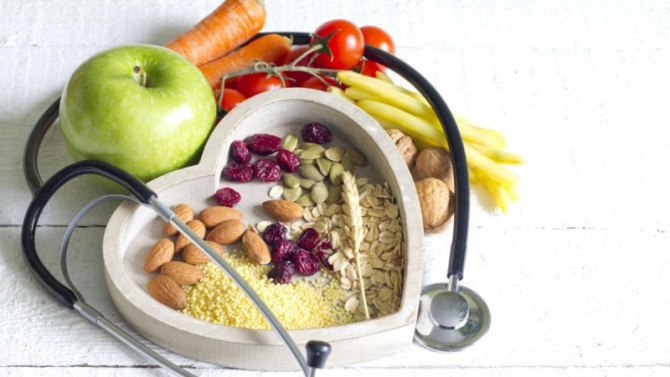 Выполнила: студентка 211 группы СД                                                                                                                                                                  Евсеенко Н.С.Красноярск 2022Реабилитационный период играет очень важную роль в восстановлении человека после перенесённого инфаркта миокарда. Именно он позволяет вернуться к привычной жизни, снизить риск осложнений и повторных приступов. Одной из главных составляющих в данном случае будет правильное питание.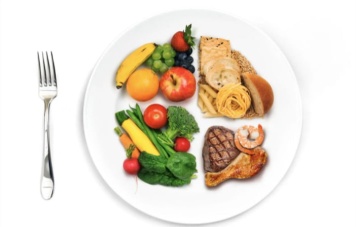 Снизить избыточный вес;Способствовать восстановительным процессом мышцы сердца; Улучшить кровообращение и обмен веществ; Исключить нагрузки на сердечно-сосудистую и центральную нервную системы;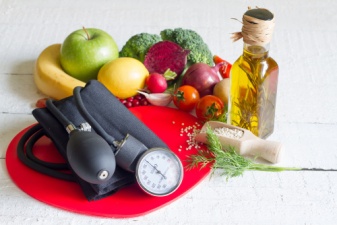 Нормализовать работу пищеварительной системы.Значительно ограничивается калорийность и объём пищи; Исключение из диеты продуктов вызывающих брожение в кишечнике и метеоризм; Дробное питание до 6-7 раз в день; Включение в рацион продуктов богатых витаминами (C и P), минеральными солями;Ограничение поваренной соли и свободной жидкости; 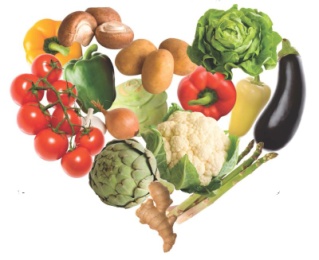 Уменьшение сахара и содержащих его продуктов. Диета включает 3 типа рациона. Первый рацион дают в остром периоде инфаркта миокарда (первые 7-8 дней), второй - в подостром периоде (2-3-я неделя), третий - в период рубцевания (начиная с 4-ой недели).
Все блюда готовят без соли точка нежирные сорта мяса и Рыбы дают в отварном виде, исключают жареные и печёные блюда. На первый рацион блюда приготавливают в протёртом виде на втором в основном измельчённое на третьем измельчённое и куском исключают горячие и холодные не ниже 15° блюда, напитки.Мясо – используются только нежирные разновидности мясопродуктов: курятина, крольчатина, индейка, говядина, дичь.Жиры  – рекомендуются оливковое, кукурузное, подсолнечное масла, и в небольшом количестве натуральное сливочное масло.Молочные продукты – все виды и сорта молока, кефира, сметаны, сыра должны иметь невысокий процент жирности.Рыба и морепродукты – полезны все сорта морской рыбы с белым мясом (камбала, треска), жирные виды рыбы (сардины, тунец, сельдь), рыба семейства лососевых (семга, горбуша, кета).Овощи и фрукты – разрешены практически все овощи и фрукты в свежем, запеченном и отварном виде кроме щавеля, шпината, редьки и редиски.Мучные и кондитерские изделия – рекомендуется хлеб и хлебобулочные изделия из муки грубого помола, цельнозерновой и бездрожжевой хлеб из ржаной муки и муки с добавлением отрубей. Напитки – желательно, чтобы напитки были несладкими или содержали минимальное количество сахара (чай, кофе из цикория, фруктовые соки, минеральная вода без газа).